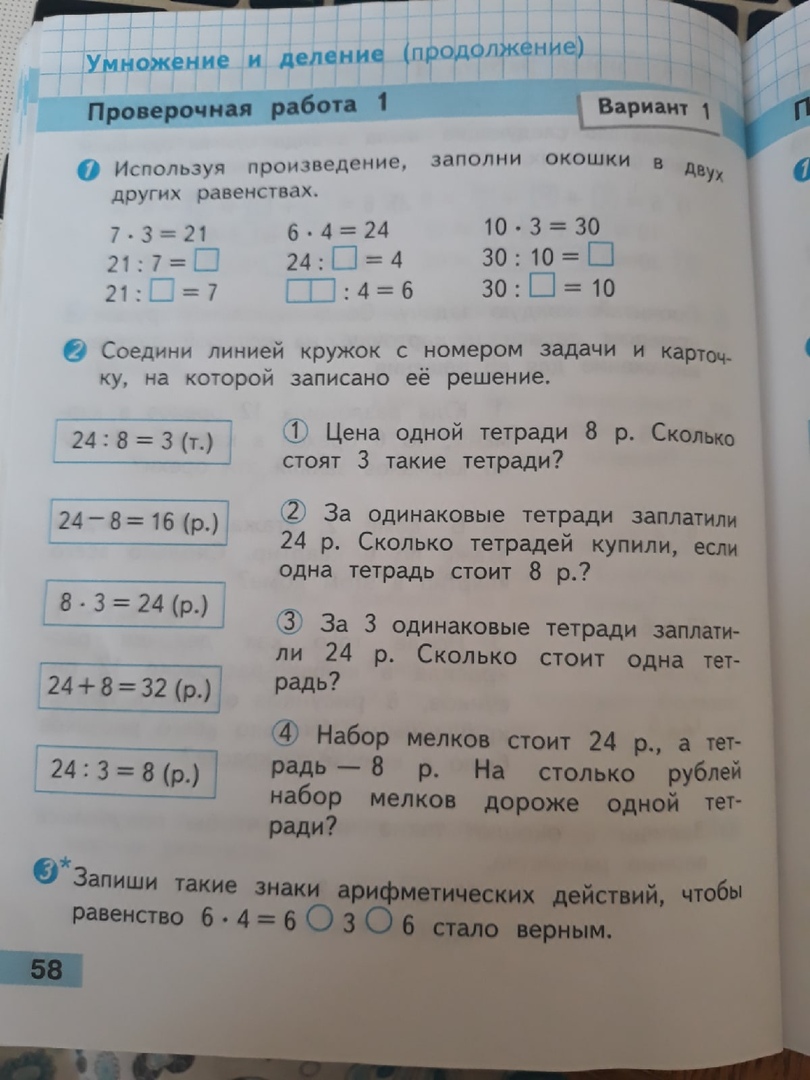 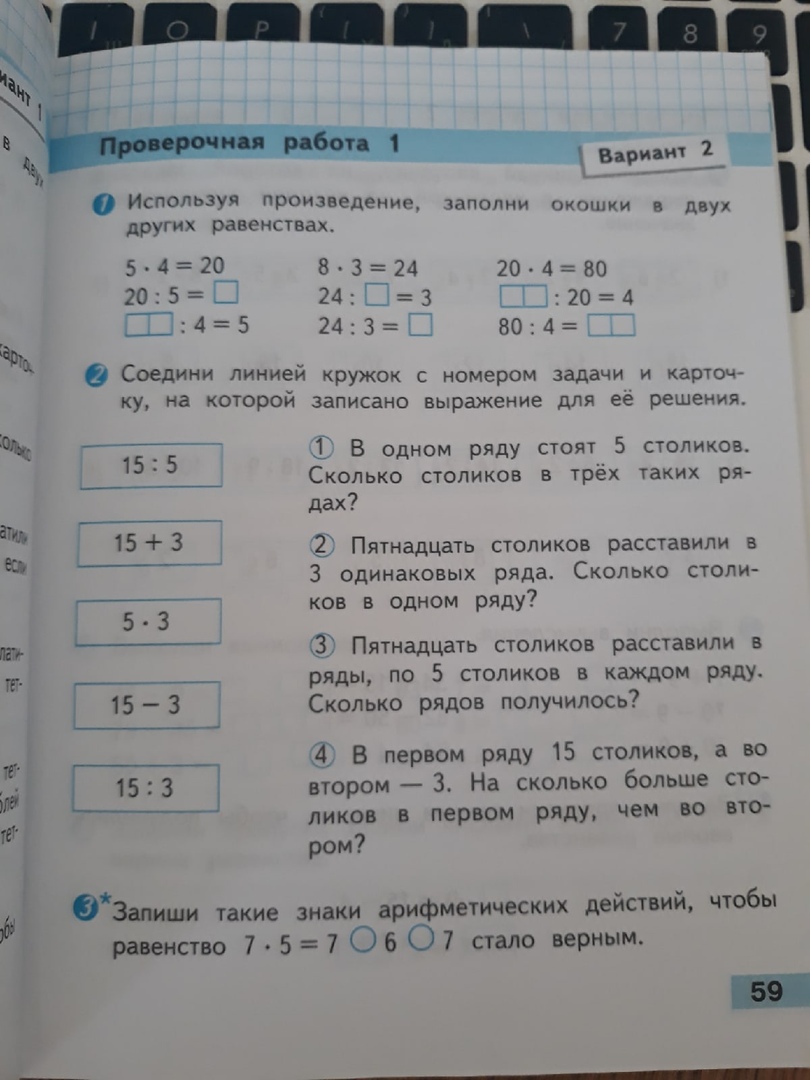 ВТОРНИКВТОРНИКВТОРНИКВТОРНИКВТОРНИКПредметТема урокаМатериалДомашнее задание1Англ. Яз9:00 – 9:30https://puzzle-english.com/video/colors-peppa1. Перейти по ссылке. 2. Посмотреть видеоурок. 3. Просмотреть слова, выражения и фразы после урока (промотать ниже урока). Обратите внимание: слова и фразы нужно прослушивать (нажать на значок «динамик» или «наушники»). Повторять вслух, желательно несколько раз. 4. Посмотреть видеоинструкцию. 5.  Выполнить задание - собрать фразы из пазлов (жёлтая кнопка «начать задание»). 6. Сделать скриншот (снимок экрана) «задание выполнено», прислать мне, подписав, чьё это задание на +79193773311 в WhatsApp, на электронную почту 79193773311@mail.ru 7. Придумать и написать в тетради 5 предложений с цветами, фото выслать мне - на оценку. 2Русский язык9:40 – 10:10Местоимение продолжениеУчебник стр. 101 правило читать, стр. 102, 103 читать ОБРАТИ ВНИМАНИЕупр. 176(п), 177 (п)Учебник стр. 104, упр. 178 (п)3АФК10:20 – 10:50Сделайте зарядку! Физкультминутка по ссылке: https://www.youtube.com/watch?v=rSK2tlnNKgcи снимите видео / фото.4Математика11:10 – 11:40Закрепление изученного по разделу «Числа от 1 до 100. Умножение и деление». Тетрадь ПРОВЕРОЧНЫЕ РАБОТЫ вариант 1(с58)       вариант 2(59)Азимов Н                 Попов СПопов В                    Воробьева АГригорьева К   (см. ниже табл.)Без д/з5Технология 11:50 – 12:201. Повторить: РЭШ технология 2 класс урок 3
Что такое симметрия? https://resh.edu.ru/subject/lesson/5971/start/219038/
2. Весенняя птица - птица мира.
Посмотреть урок. Изготовить из бумаги птицу.
https://kopilkaurokov.ru/nachalniyeKlassi/uroki/urok-..Задание на всю неделю, сдавать в течении недели на почту кл. рук. и подписать в теме ТЕХНОЛОГИЯ